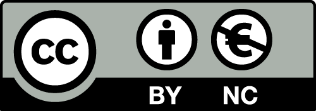 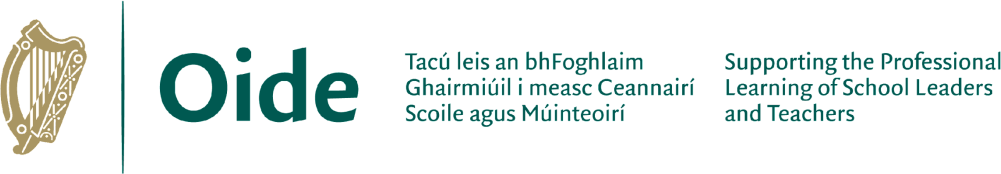 Droichead - NQT Observing Experienced Teacher (Blank Template) - PrimaryOide.ieTeacher:NQT as Observer:Date: Time: Subject: Class:Focus:Two aspects which I found interesting and might use/adapt for my own classTwo aspects which I found interesting and might use/adapt for my own class(i)(ii)One aspect that I would like to find out more aboutOne aspect that I would like to find out more about